Vorschlag für eine mündliche Leistungsüberprüfung					Niveau B1Beispiel 10: Aspetti interculturali / Dopo lo scambioPartner A1a parte: Monologo/Presentazione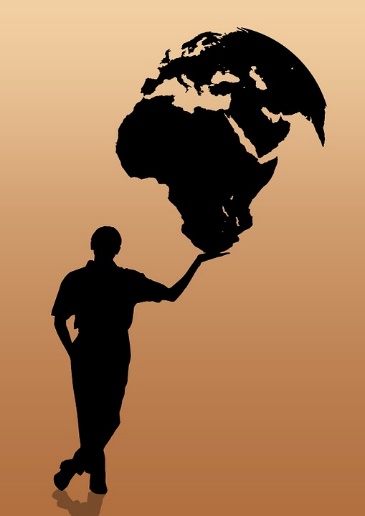 Presenta il giorno più bello / la situazione più bella che hai vissuto durante lo scambio. Ci sono stati momenti in cui non ti sei sentito/a a tuo agio? (sentirsi a proprio agio – sich wohlfühlen)Ti farebbe piacere partecipare di nuovo allo scambio? Perché sì? Perché no?https://pixabay.com/de/global-globalisierung-globus-hände-102448/2a parte: Dialogo Dopo lo scambio parlate delle differenze che avete notato tra l’Italia e la Germania.   Analizzate i seguenti punti:mentalitàvita privataabitudini alimentari - Essensgewohnheitenvita scolasticaQual è la cosa che vi ha sorpreso di più? 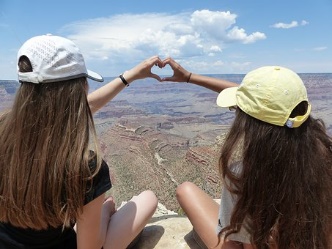                                                  https://pixabay.com/de/usa-amerika-grandcanyon-reise-2647096/Vorschlag für eine mündliche Leistungsüberprüfung					Niveau B1Beispiel 10: Aspetti interculturali / Dopo lo scambioPartner B1a parte: Monologo/Presentazione Presenta il giorno più bello /la situazione più bella che hai vissuto durante lo scambio. Ci sono stati momenti in cui non ti sei sentito/a a tuo agio? (sentirsi a proprio agio – sich wohlfühlen)Ti farebbe piacere partecipare di nuovo allo scambio? Perché sì? Perché no?https://pixabay.com/de/global-globalisierung-globus-hände-102448/2a parte: DialogoDopo lo scambio parlate delle differenze che avete notato tra l’Italia e la Germania.   Analizzate i seguenti punti:mentalitàvita privataabitudini alimentari - Essensgewohnheitenvita scolasticaQual è la cosa che vi ha sorpreso di più? 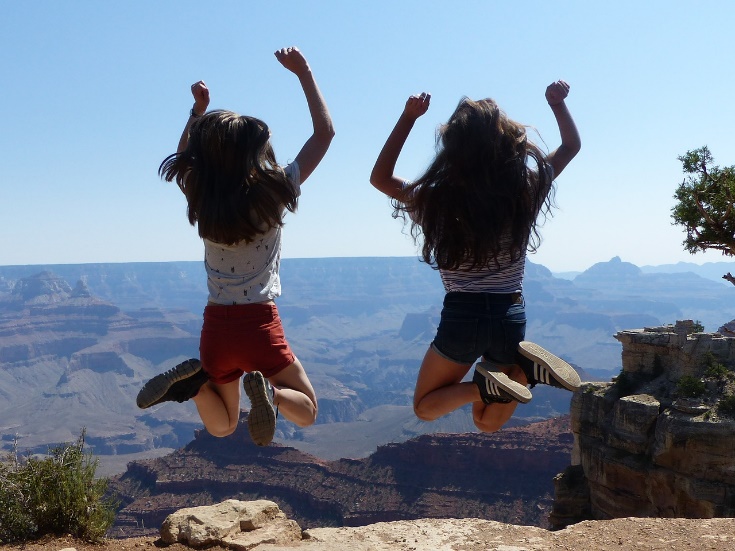  			https://pixabay.com/de/usa-grandcanyon-amerika-landschaft-2647092/